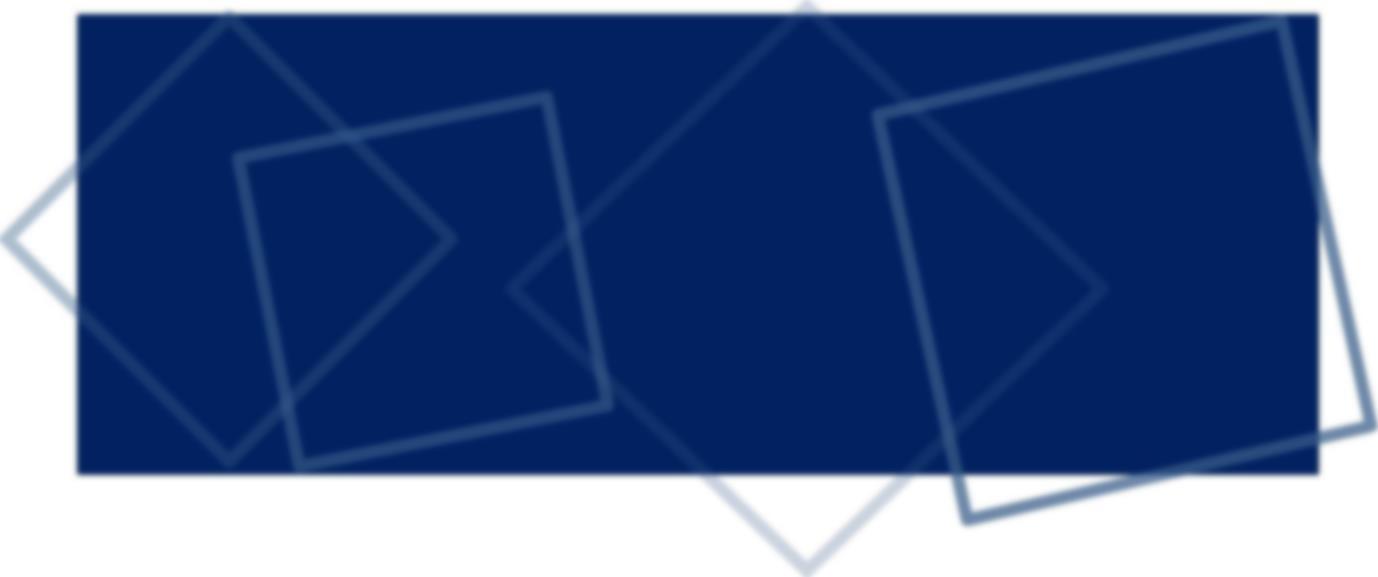 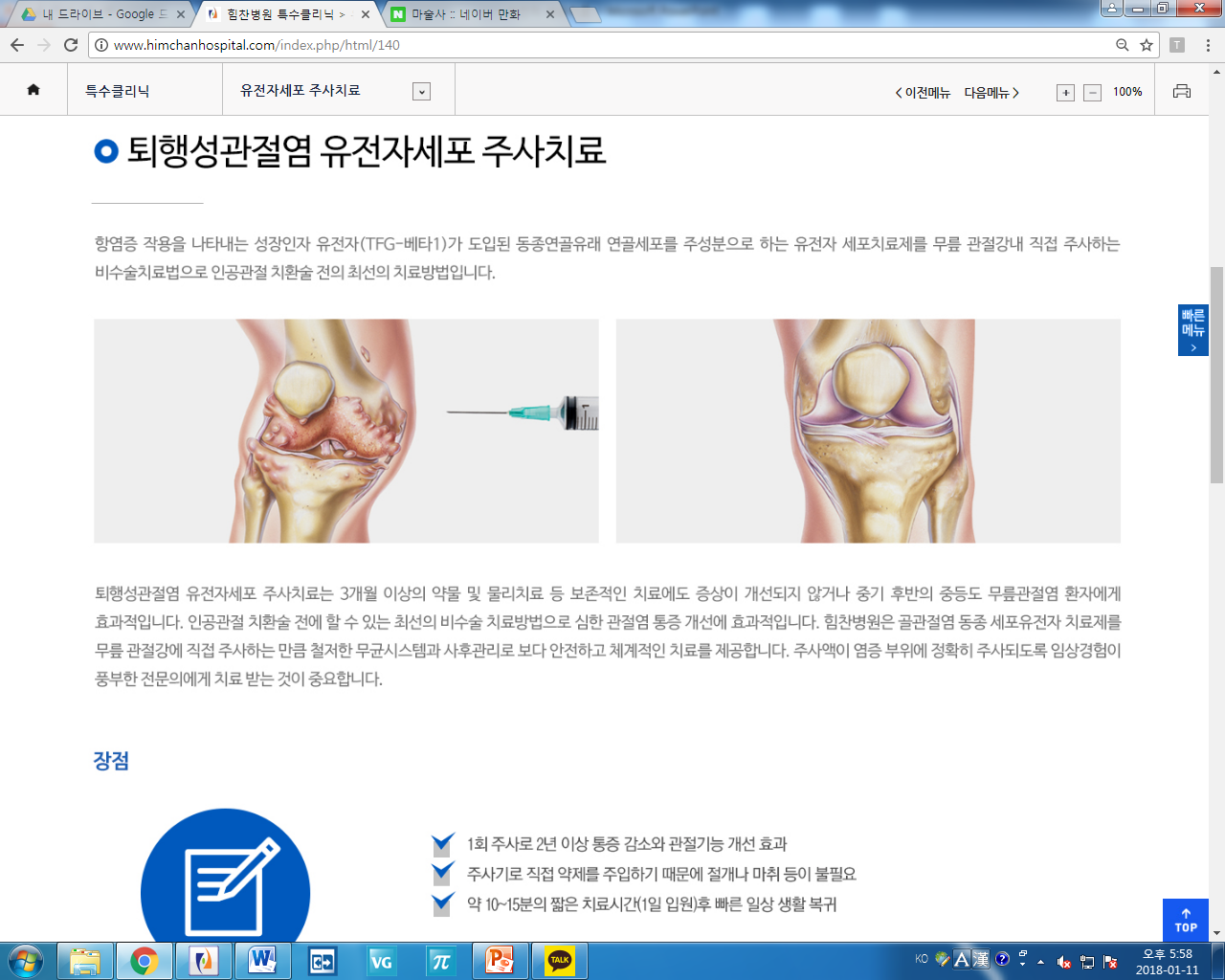 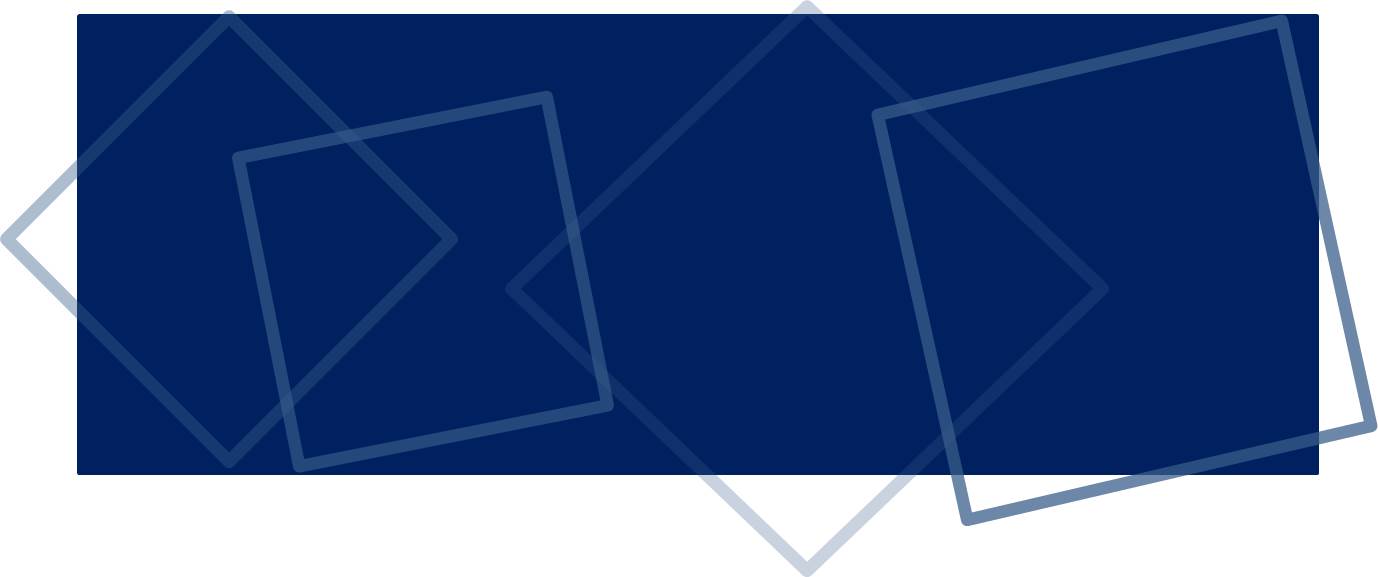 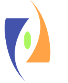 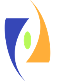 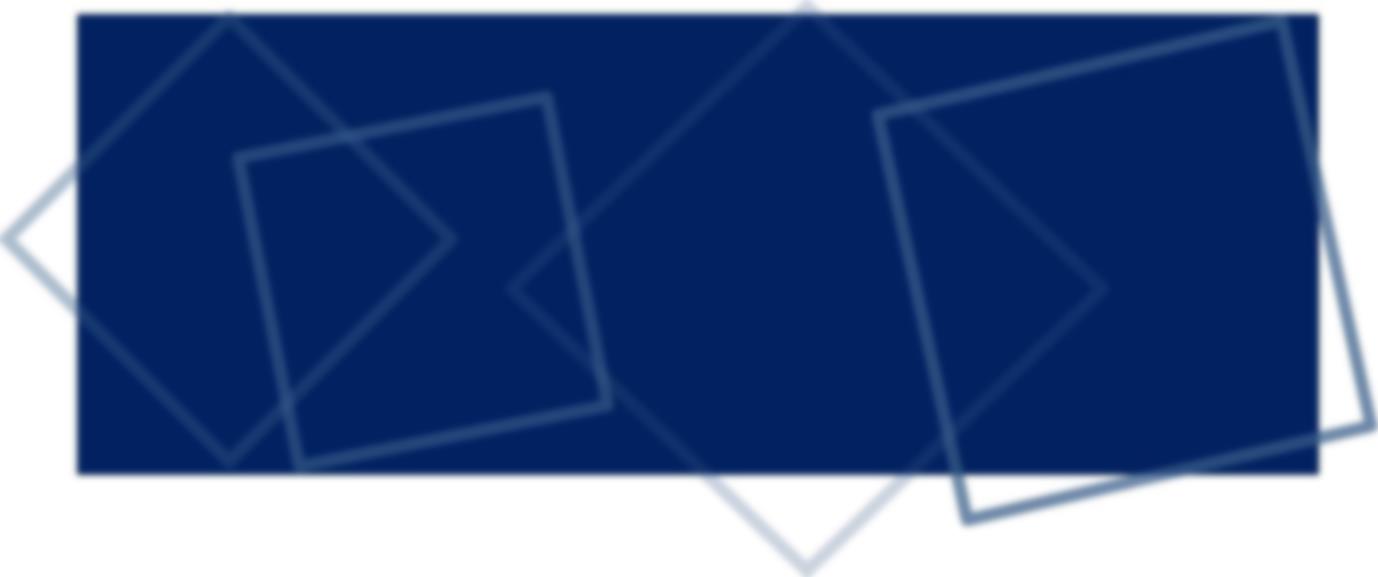 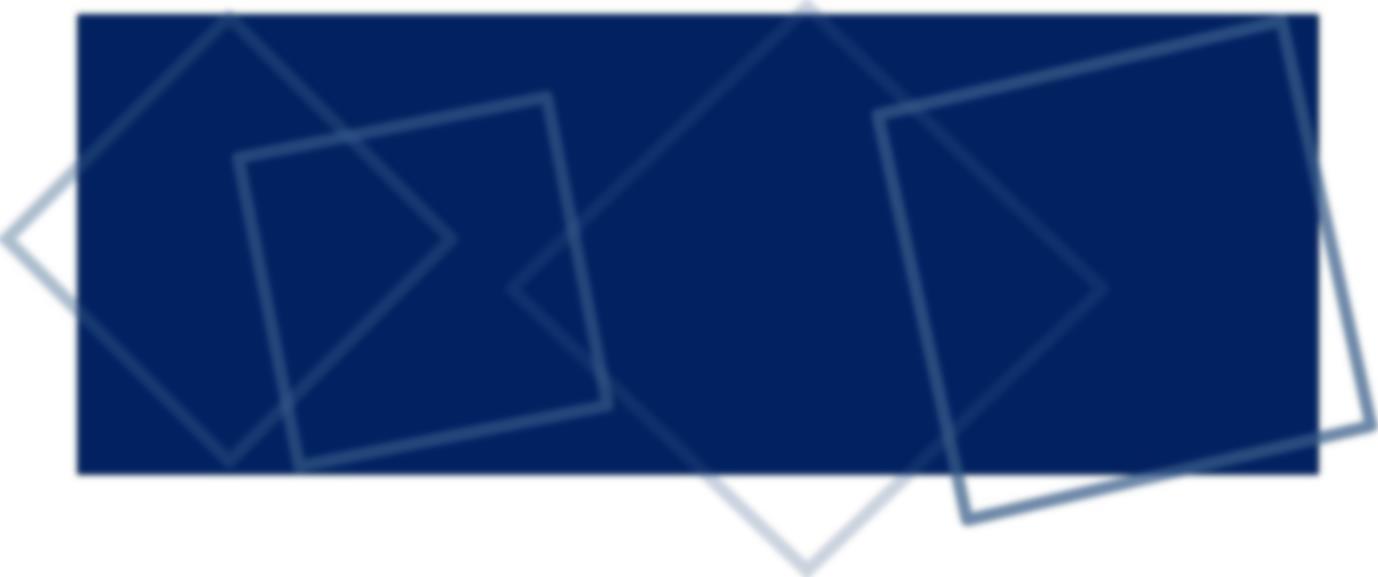 `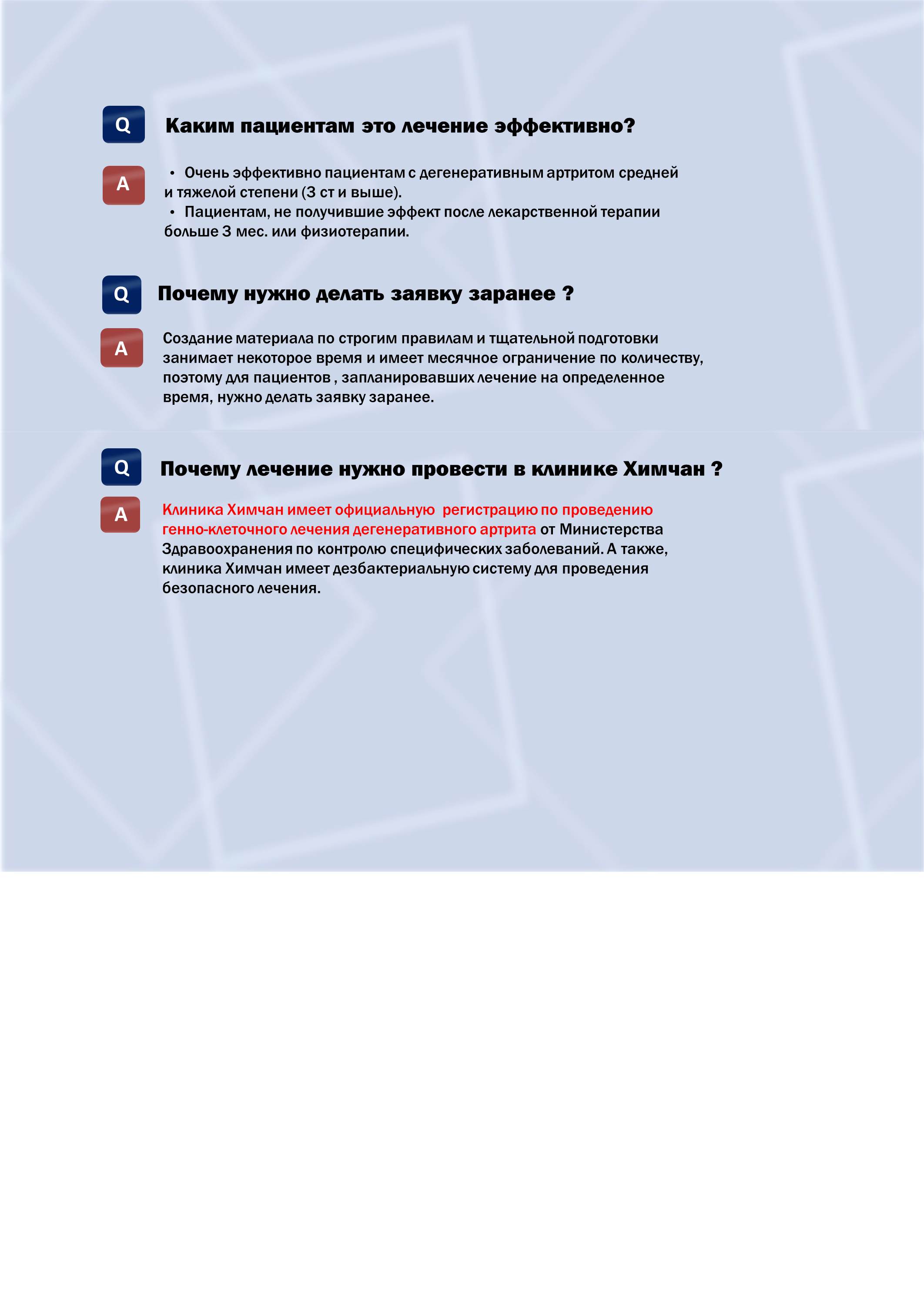 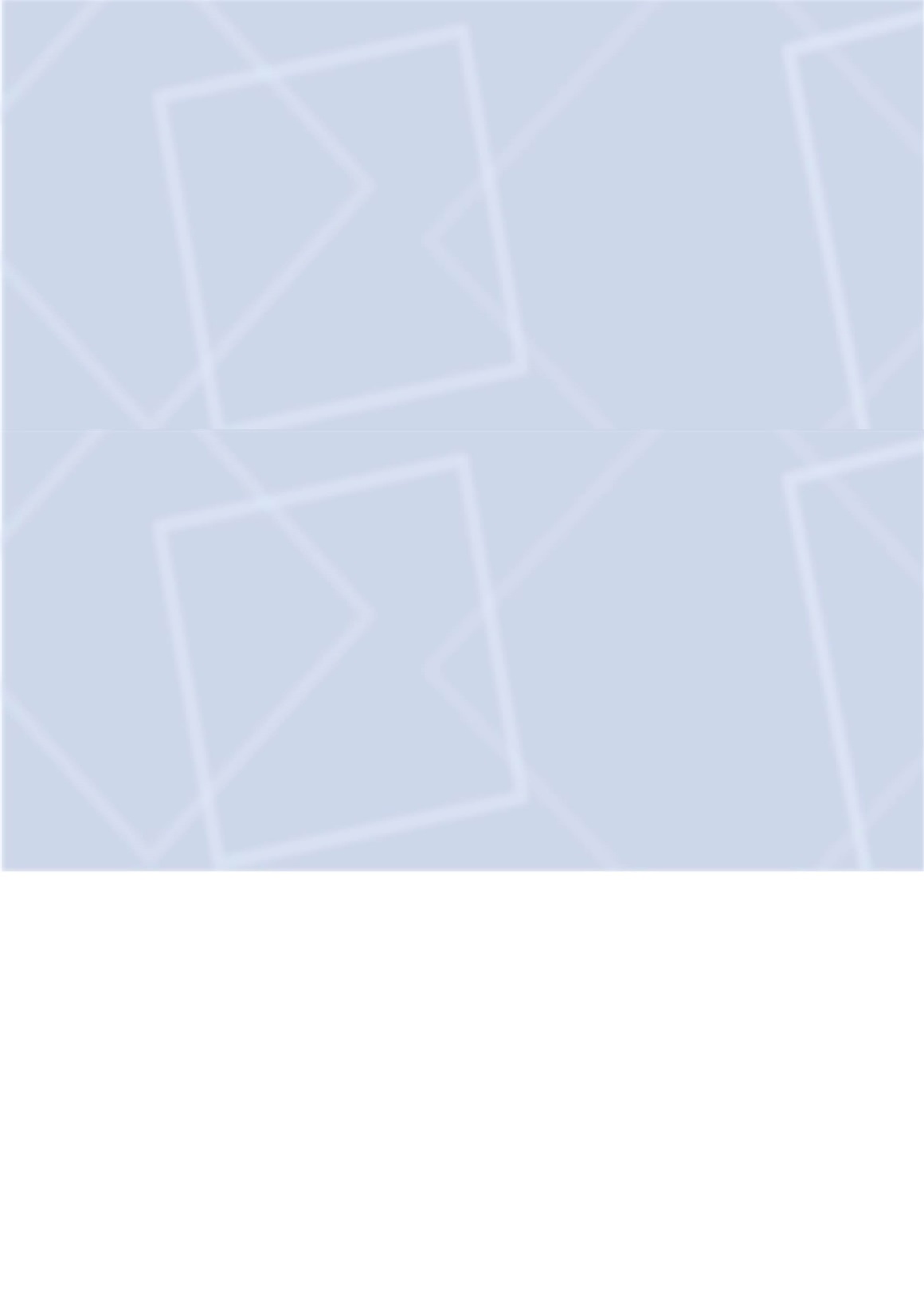 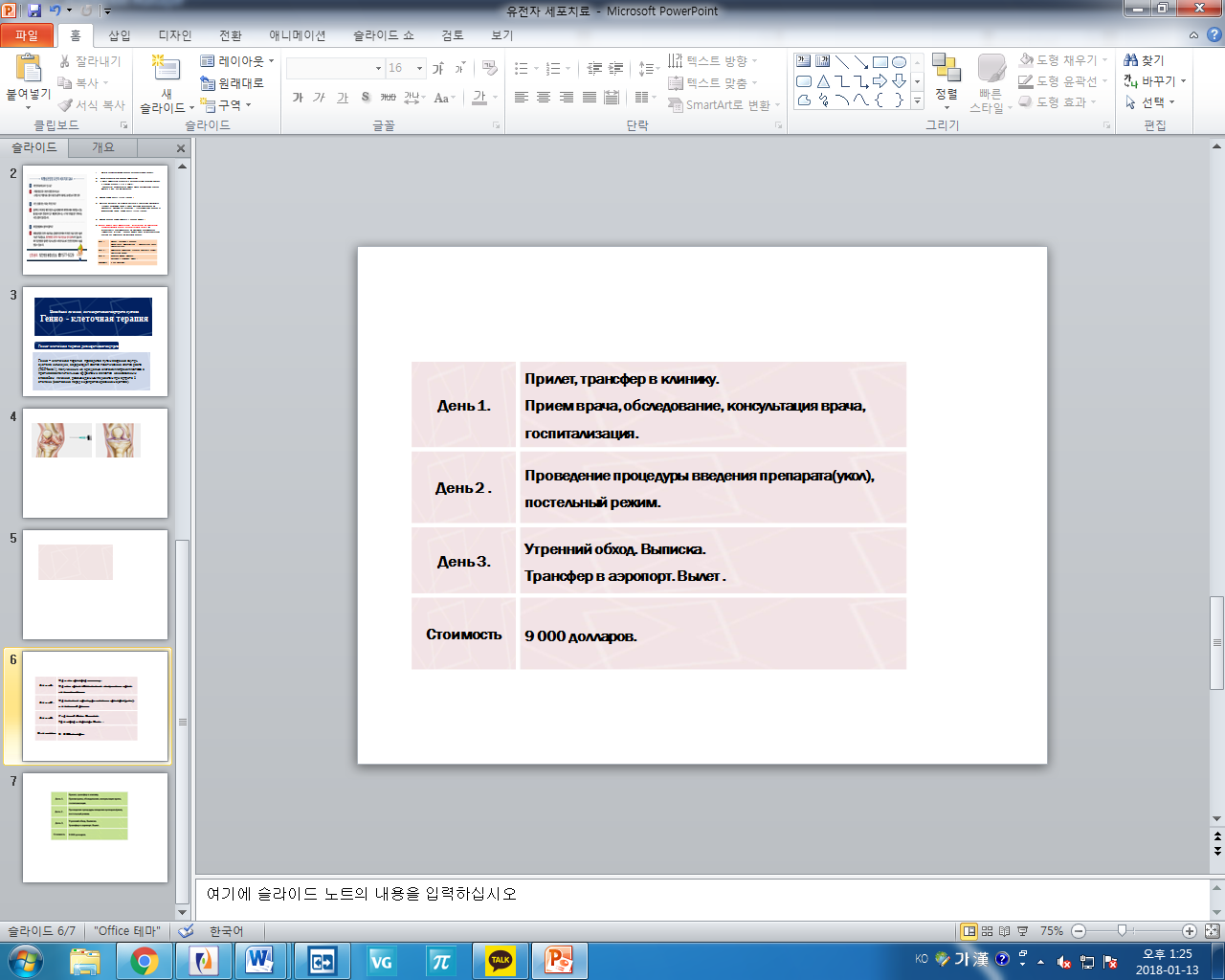 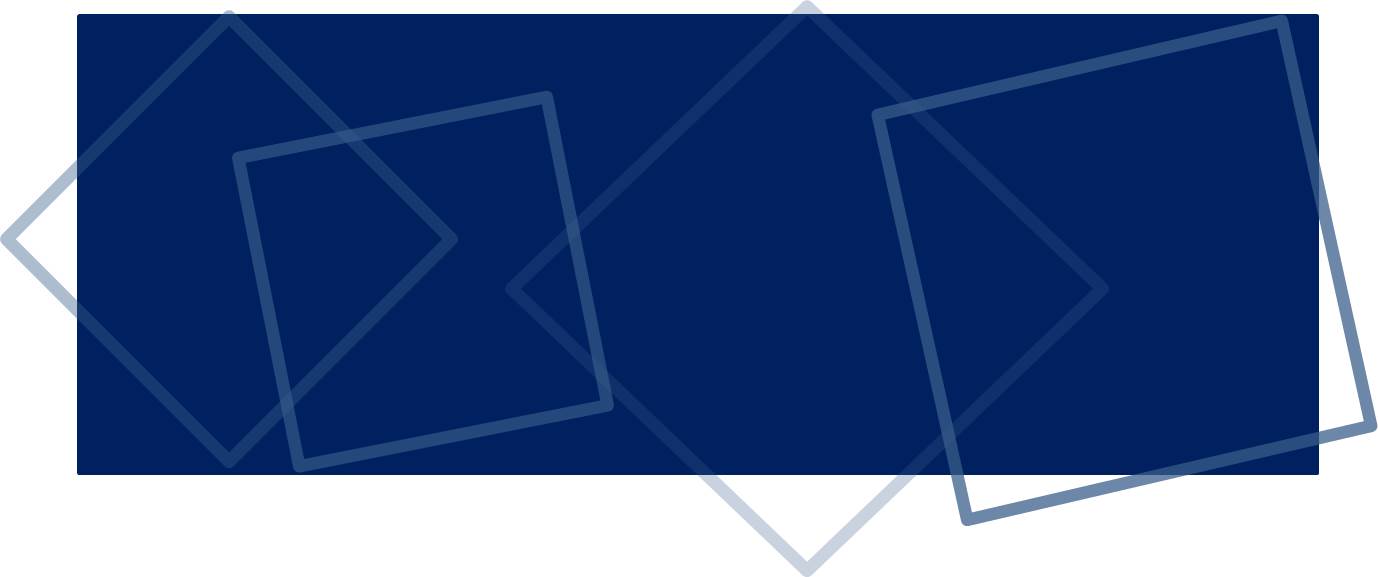 